                            Собрание родительского патруля.Ознакомили родителей с работой педагогов по обучению дошкольников ПДД и предложили создать на базе ДОУ добровольную инициативную группу из числа родителей /законных представителей/, под названием «Родительский патруль» с целью формирования у несовершеннолетних специальных знаний, умений, практических навыков безопасного поведения на дороге. Персональный состав «Родительского патруля « включил в себя участие по одному представителю с каждой возрастной группы для осуществления, рассмотрения и обсуждения основных направлений деятельности ОО по вопросам предупреждения детского дорожно-транспортного травматизма. 

Общие положения.Родительский патруль создается в Муниципальном дошкольном  образовательном учреждении  детском саду№12 «Сказка», из числа родителей, дети которых посещают данное образовательное учреждение, с целью защиты их прав и предупреждения правонарушений.Родительский патруль  организует свою работу в тесном взаимодействии с педагогическим коллективом Учреждения.Родительский  патруль организует свои выходы в соответствии с утвержденным   графиком.График  работы родительского патруля  составляется администрацией Учреждения совместно с родительским советом и доводится до сведения участников образовательного  процесса: воспитателей, родителей воспитанников (лиц, их заменяющих).Родительский  патруль в своей работе строго соблюдает нормы закона.2.  Цели и задачи родительского патруля2.1.  Цель родительского патруля - привлечь внимание общественности к ужасающим масштабам смертности и травматизма на дорогах, напомнить о необходимости строгого соблюдения правил дорожного движения.2.2. Задачи родительского патруля:- контролировать подъезжающие пути к ДОУ;- контролировать транспортные средства на наличие детских автокресел;- осуществление контроля соблюдения правопорядка на территориях определенных для патрулирования;- контроль за нахождением детей и подростков на игровых площадках во дворах и прилегающих к ДОУ улицах.3.Организация работы родительского патруля.3.1. Родительский  патруль формируется из числа родителей воспитанников ДОУ,  желающих принять  участие в данной работе  на добровольной основе.3.2. Состав родительского патруля может изменяться в соответствии с утвержденным графиком. 3.3. График выхода родительского патруля утверждается  председателем     родительского совета Учреждения. 3.4. Примерные маршруты выходов  родительского патруля предусматривают патрулирование мест нахождения детей и подростков: прилегающие к ДОУ улицы,  дворы находящиеся рядом с ДОУ.3.5. Итоги работы родительского патруля  Учреждения  выносятся на заседание родительского собрания.3.6. Количественный состав  родительского патруля  3 – 5 человек.4. Обязанности  членов родительского патруля. 4.1.Родительский патруль осуществляет патрулирование районе Учреждения в соответствии с разработанным и утвержденным маршрутом.4.2.Родительским патрулем выявляются причины и условия, способствующие совершению  правонарушений среди детей и подростков.4.3. Родительский патруль контролирует состояние порядка на территории ДОУ, нерегулируемых пешеходных переходах.4.4. Родительский патруль в ходе осуществления патрулирования выявляет детей,  подростков и других лиц,  склонных к совершению правонарушений, своим поведением  отрицательно влияющих на детей.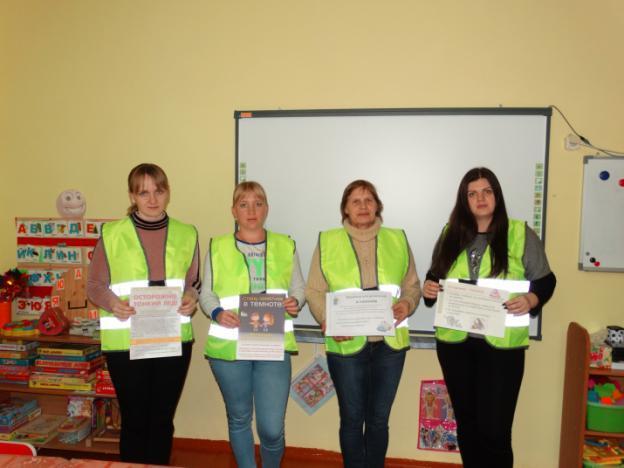 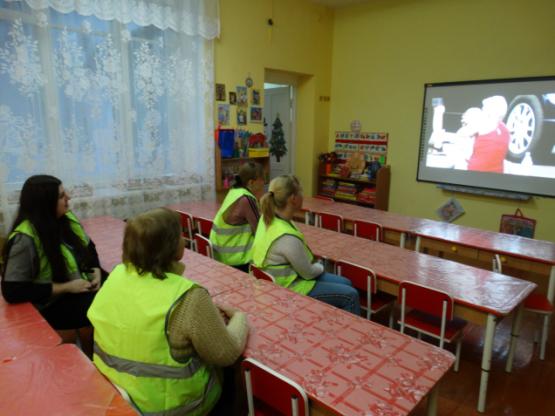 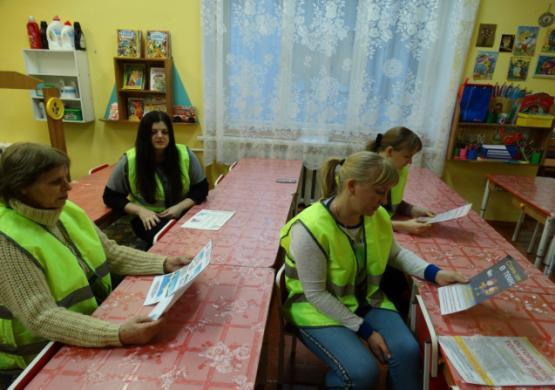 